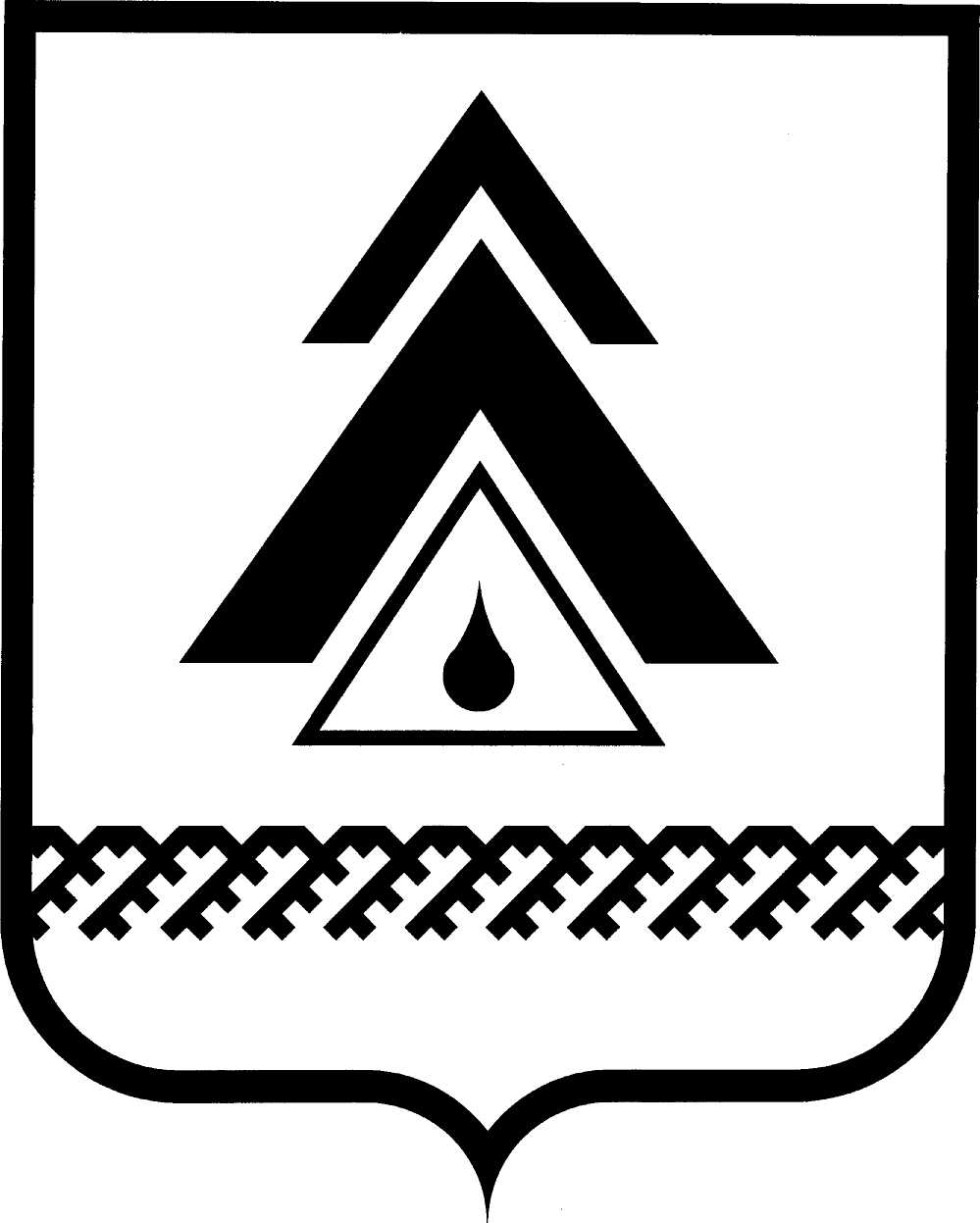 администрация Нижневартовского районаХанты-Мансийского автономного округа – ЮгрыПОСТАНОВЛЕНИЕО плане мероприятий по внедрению системы управления проектной деятельностью в администрации Нижневартовского районаВ целях эффективного внедрения системы управления проектной деятельностью в администрации района: 1. Утвердить план мероприятий по внедрению системы управления проектной деятельностью в администрации района согласно приложению.2. Контроль за выполнением постановления возложить на заместителя главы района по экономике и финансам Т.А. Колокольцеву.Глава района                                                                                        Б.А. СаломатинПриложение к постановлениюадминистрации районаот 10.02.2017 № 195План мероприятий по внедрению системы управления проектной деятельностью в администрации районаАдминистрация районаКОНТРОЛЬ27.03.2017пункт 7 1 раз в квартал до 5 числа следующегоот 10.02.2017г. Нижневартовск№ 195          №п/пНаименование мероприятияСрокОтветственный исполнитель1.Разработка, утверждение и корректировка нормативно-правовых актов и регламентов в сфере управления проектной деятельностью в администрации района (положение о системе управления проектной деятельностью, положение о проектном комитете администрации района, положение о комитете экономики администрации района и его отделах, регламент управления проектом, форм и требований к содержанию управленческих и рабочих документов по управлению проектом, регламент о порядке формирования и ведения реестров (проектных инициатив, проектов, участников проектной деятельности, регламент с требованиями к архиву проектов)01.03.2017комитет экономики администрации района2.Организация проведения методических семинаров-совещаний по внедрению методов управления проектной деятельностью в органах местного самоуправления2017комитет экономики администрации района3.Проведение анализа муниципальных программ на предмет установления мероприятий, отвечающих признакам проектов 01.03.2017управление образования и молодежной политики администрации района; управление культуры администрации района;управление по вопросам социальной сферы администрации района;управление экологии и природопользования администрации района;управление организации деятельности администрации района;департамент финансов администрации района;отдел по жилищным вопросам и муниципальной собственности администрации района;отдел муниципальной службы и кадров администрации района;отдел по физической культуре и спорту администрации района;отдел по жилищно-коммунальному хозяйству, энергетике и строительству администрации района;отдел местной промышленности и сельского хозяйства администрации района;отдел по вопросам общественной безопасности администрации района;отдел по информатизации и сетевым ресурсам администрации района;отдел транспорта и связи администрации района4.Внесение изменений в постановление администрации района «Об Общественном совете Нижневартовского района» в части расширения полномочий Совета с целью рассмотрения проектных инициатив31.03.2017управление организации деятельности администрации района5.Заключение с Департаментом проектного управления Ханты-Мансийского автономного округа – Югра соглашение об участии в проектной деятельности, в том числе при реализации портфелей проектов31.03.2017комитет экономики администрации района6.Внедрение 11 лучших муниципальных практик атласа Агентства стратегических инициатив с применением методов проектного управлениядекабрь 2017комитет экономики администрации района7.Организация и проведение заседаний Проектного комитетапостоянно, но не реже одного раза в кварталкомитет экономики администрации района8.Участие в заседаниях проектного комитета Ханты-Мансийского автономного округа − Югрыпостоянно (при необходимости)заместитель главы района по экономике и финансам;комитет экономики;структурные подразделения администрации района9.Формирование плана-графика запуска проектов на 2017 годпостояннокомитет экономики администрации района10.Внедрение информационной системы управления проектной деятельностью в администрации района10.1.Обеспечение техническими условиями для внедрения информационной системы управления проектами31.03.2017отдел по информатизации и сетевым ресурсам администрации района10.2.Проведение обучения для участников проектного офиса по основам работы в информационной системе управления проектами31.03.2017отдел по информатизации и сетевым ресурсам администрации района